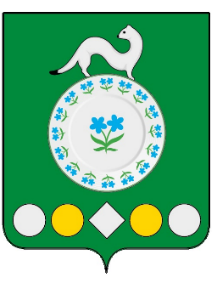 Российская ФедерацияИркутская областьУсольский муниципальный районМишелевское городское поселениеАДМИНИСТРАЦИЯПОСТАНОВЛЕНИЕОт 08.09.2022							№ 299р.п. МишелевкаО начале отопительного сезона 2022-2023 годаВ связи с понижением среднесуточной температуры атмосферного воздуха и окончанием работ по подготовке к отопительному сезону 2022-2023 года, руководствуясь Федеральным законом от 06.10.2003 №131-Ф3 «Об общих принципах организации местного самоуправления в Российской Федерации»,  Постановления администрации Усольского муниципального района № 561 от 02.09.2022г. «О начале отопительного сезона 2022-2023гада», статьями 23, 46 Устава Мишелевского муниципального образования, администрация Мишелевского муниципального образования ПОСТАНОВЛЯЕТ:Начать отопительный сезон на территории Мишелевского муниципального образования с 15 сентября 2022 года, с корректировкой на погодные условия.2. Настоящее постановление опубликовать в газете «Новости» и разместить на официальном сайте администрации Мишелевского муниципального образования (мишелёвка.рф).	  3. Контроль за исполнением данного постановления возложить на заместителя главы Мишелевского МО Кривель А.М.Глава Мишелевскогомуниципального образования                                        Н.А. Валянин